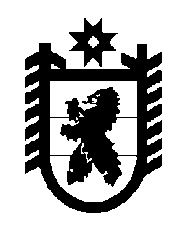 Российская Федерация Республика Карелия    УКАЗГЛАВЫ РЕСПУБЛИКИ КАРЕЛИЯО повышении размеров должностных окладов лиц, замещающих государственные должности Республики Карелия, и окладов денежного содержания государственных гражданских служащих Республики Карелия В соответствии с частью 6 статьи 8 Закона Республики Карелия 
от 4 марта 2005 года № 857-ЗРК «О некоторых вопросах государственной гражданской службы и правового положения лиц, замещающих государственные должности» постановляю:1. Увеличить с 1 октября 2019 года в 1,043 раза действующие по состоянию на 30 сентября 2019 года:а) размеры месячных должностных окладов лиц, замещающих государственные должности Республики Карелия;б) размеры месячных окладов государственных гражданских служащих Республики Карелия  в соответствии с замещаемыми ими должностями государственной гражданской службы Республики Карелия и размеры месячных окладов государственных гражданских служащих Республики Карелия  в соответствии с присвоенными им классными чинами государственной гражданской службы Республики Карелия.2. Установить, что при увеличении (индексации)  месячных должностных окладов лиц, замещающих государственные должности Республики Карелия, месячных окладов государственных гражданских служащих Республики Карелия в соответствии с замещаемыми ими должностями государственной гражданской службы Республики Карелия, месячных окладов государственных гражданских служащих Республики Карелия в соответствии с присвоенными им классными чинами государственной гражданской службы Республики Карелия размеры указанных окладов подлежат округлению до целого рубля в сторону увеличения.3. Финансовое обеспечение расходов, связанных с реализацией настоящего Указа, осуществлять в пределах бюджетных ассигнований, предусмотренных в бюджете Республики Карелия на соответствующий финансовый год.          Глава Республики Карелия                                                              А.О. Парфенчиковг. Петрозаводск30 сентября 2019 года№ 61  